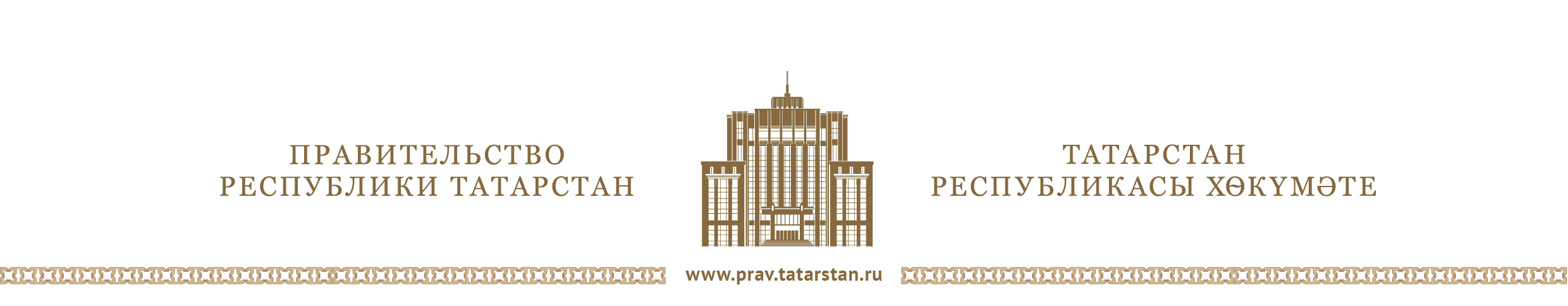 Тезисы выступленияПервого заместителя Премьер-министра Республики ТатарстанА.В.Песошинана заседании Координационного совета уполномоченных по правам человека в субъектах Российской Федерации Приволжского федерального округа Добрый день, уважаемые коллеги!Рад приветствовать вас в Татарстане! В первую очередь, хочу поблагодарить Эллу Александровну за то, что она нашла время всвоем плотном рабочем графике для посещения нашей республики.Учреждение института Уполномоченного по правам человека в Российской Федерации – одноиз достижений демократических преобразований в нашей стране.Сегодня более чем в ста странах мира есть уполномоченные по правам человека. Создание таких структур способствует строительству демократического правового государства и развитию правосознания граждан.Соблюдение и защита прав и свобод человека является одной из главных задач органов власти и институтов гражданского общества.В Республике Татарстан ведется планомерная работа по совершенствованию законодательной базы и исполнению нормативных актов, направленных на защиту прав и законных интересов граждан. Это и реализация жилищных программ, и улучшение работы системы ЖКХ, меры по обеспечению качественной и доступной медицинской помощи населения, социальная защита и обслуживание, повышение качества образования на всех его ступенях, защита трудовых прав граждан и многое другое. В прошлом году утверждена Стратегия по правам человека в Республике Татарстан на 2014-2018 годы.Уже несколько лет в республике запущен и успешно функционирует проект «Народный контроль», который стал эффективным звеном взаимодействия государства и населения, инструментом обратной связи.Деятельность в правозащитной сфере носит постоянный характер и наряду с государственными органами ее субъектами являются инициативные граждане, общественные организации и другие институты гражданского общества. Они выступают не только в роли критиков, но и партнеров при принятии важных социально-политических решений. И органы власти заинтересованы в этом конструктивном диалоге. В этой связи хочу отметить, что в республике сформирована эффективная система грантовой поддержки социальноориентированных некоммерческих организаций.Эффективно зарекомендовал себя и институт общественных помощников Уполномоченного по правам человека в Республике Татарстан.Органы государственной и муниципальной власти оказывают всемерное содействие их работе.В сложившихся условиях главное – это сделать все необходимое, для того чтобы защитить базовые интересы наших граждан.Совместными усилиями мы должнысохранить достигнутое качество жизни населения.Желаю всем участникам Координационного совета успехов, плодотворной работы и конструктивных решений.Спасибо за внимание!ДатаВремя проведенияМесто проведения16апреля2015г.13:00ГТРК «Корстон» (зал «Наполеон»)г. Казань, ул. Н. Ершова,1А